ΔΕΛΤΙΟ ΤΥΠΟΥΣταμάτης Κραουνάκης Συμφωνική Ορχήστρα Δήμου Θεσσαλονίκης «…. με επίσημο ένδυμα!»Κέντρο Πολιτισμού Περιφέρειας Κεντρικής ΜακεδονίαςΔιεύθυνση Πολιτισμού και Τουρισμού ΔΘΟργανισμός Μεγάρου Μουσικής ΘεσσαλονίκηςΤετάρτη 23 Οκτωβρίου 2019Το Κέντρο Πολιτισμού Περιφέρειας Κεντρικής Μακεδονίας παρουσιάζει μια εκρηκτική συνύπαρξη επί σκηνής. Ο μεγάλος μας δημιουργός και ερμηνευτής Σταμάτης Κραουνάκης συμπράττει με την εξαιρετική Συμφωνική Ορχήστρα Δήμου Θεσσαλονίκης, υπό τη διεύθυνση της αρχιμουσικού Λίζας Ξανθοπούλου. Σε συνεργασία με την Αντιδημαρχία Πολιτισμού Δήμου Θεσσαλονίκης και τον Οργανισμό Μεγάρου Μουσικής Θεσσαλονίκης διοργανώνει μια μουσική βραδιά, με την σφραγίδα του Σταμάτη Κραουνάκη, την Τετάρτη 23 Οκτωβρίου 2019 στις 21.00 στην «Αίθουσα Φίλων Μουσικής» του Μεγάρου  Μουσικής Θεσσαλονίκης.Είναι η πρώτη φορά που τραγούδια του σπουδαίου Έλληνα συνθέτη θα παρουσιαστούν με συμφωνικό ήχο, σε μία κορυφαία μουσική στιγμή τόσο για τον ίδιο όσο και για τη Συμφωνική Ορχήστρα Δήμου Θεσσαλονίκης. Το πρόγραμμα της παράστασης περιλαμβάνει ενορχηστρώσεις, ειδικά φτιαγμένες για αυτή τη σημαντική βραδιά από τον Στέφανο Ντιναπόγια και κάτω από την μπαγκέτα της αρχιμουσικού Λίζας Ξανθοπούλου.Ο ίδιος ο συνθέτης υπογράφει τον τίτλο της συναυλίας «...με επίσημο ένδυμα», θέλοντας να δώσει στο κοινό το στίγμα αυτής της ιδιαίτερης σύμπραξης και εκτέλεσης των τραγουδιών του, που χιλιάδες άνθρωποι αγαπούν.ΣυντελεστέςΣυνθέτης, ερμηνευτής: Σταμάτης ΚραουνάκηςΔιεύθυνση Συμφωνικής Ορχήστρας Θεσσαλονίκης: Λίζα ΞανθοπούλουΕνορχηστρώσεις: Στέφανος ΝτιναπόγιαςΚαλλιτεχνική επιμέλεια: Αθανάσιος ΚολαλάςΠληροφορίεςΜέγαρο Μουσικής Θεσσαλονίκης: 25ης Μαρτίου &, Θεσσαλονίκη.Τετάρτη 23 ΟκτωβρίουΏρα έναρξης: 21.00Τιμές εισιτηρίων: 20€, 15€, 10€, 8€ (μειωμένο)Προπώληση: Μέγαρο Μουσικής Θεσσαλονίκης www.tch.gr Παραγωγή: Κέντρο Πολιτισμού Περιφέρειας Κεντρικής ΜακεδονίαςΠληροφορίες: 2310- 602599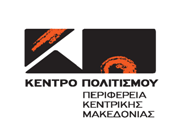 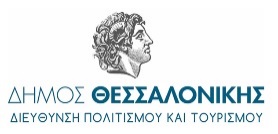 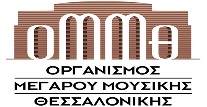 